GENERALNY DYREKTOR OCHRONY ŚRODOWISKAWarszawa, 4 stycznia 2022 r.DOOŚ-WDŚZOO.420.12.2020.EW/MW/KN.32ZAWIADOMIENIENa podstawie art. 49 § 1 ustawy z dnia 14 czerwca 1960 r. — Kodeks postępowania administracyjnego (Dz. U. z 2021 r. poz. 735, ze zm.), dalej Kpa, w związku z art. 74 ust. 3 ustawy z dnia 3 października 2008 r. o udostępnianiu informacji o środowisku i jego ochronie, udziale społeczeństwa w ochronie środowiska oraz o ocenach oddziaływania na środowisko (Dz. U. z 2021 r. poz. 2373, ze zm.), dalej ustawa ooś, zawiadamiam strony, że postanowieniem z dnia 3 stycznia 2022 r., znak: DOOŚ-WDŚZOO.420.12.2020.EW/MW/KN.29, Generalny Dyrektor Ochrony Środowiska stwierdził niedopuszczalność wniosków z dnia 22 sierpnia 2021 r. o ponowne rozpatrzenie kwestii rozstrzygniętej postanowieniem z dnia 5 sierpnia 2021 r., znak: DOOŚ-WDŚZOO.420.12.2020. EW/MW.18, odmawiającym uzupełnienia decyzji Generalnego Dyrektora Ochrony Środowiska z dnia 14 kwietnia 2021 r., znak: DOOŚ-WDŚZOO.420.12.2020.EW/MW.10, odmawiającej stwierdzenia nieważności decyzji GDOŚ z dnia 23 sierpnia 2018 r., znak: DOOŚ-DŚI.4231.6.2017.mko.74, uchylającej decyzję Regionalnego Dyrektora Ochrony Środowiska w Białymstoku z dnia 3 sierpnia .2017 r., znak: WOOŚ-II.4231.1.2015.DK, o środowiskowych uwarunkowaniach dla przedsięwzięcia pn.: Budowa między systemowego gazociągu stanowiącego połączenie systemów przesyłowych Rzeczypospolitej Polskiej i Republiki Litewskiej wraz Z infrastrukturą niezbędną do jego obsługi - gazociąg Rembelszczyzna - Granica RP w części i w tym zakresie orzekającej co do istoty sprawy albo umarzającej postępowanie pierwszej instancji, a w pozostałym zakresie utrzymującej tę decyzję w mocy.Doręczenie postanowienia stronom postępowania uważa się za dokonane po upływie 14 dni liczonych od następnego dnia po dniu upublicznienia zawiadomienia.Z treścią postanowienia strony postępowania mogą zapoznać się w: Generalnej Dyrekcji Ochrony Środowiska, Regionalnej Dyrekcji Ochrony Środowiska w Białymstoku lub w sposób wskazany w art. 49b § 1 Kpa.Upubliczniono w dniach: od ………………… do …………………Pieczęć urzędu i podpis:Z upoważnienia Generalnego Dyrektora Ochrony ŚrodowiskaZastępca Dyrektora Departamentu Ocen Oddziaływania na Środowisko Anna Dąbrowska-NiepytalskaArt. 49 § 1 Kpa Jeżeli przepis szczególny tak stanowi, zawiadomienie stron o decyzjach i innych czynnościach organu administracji publicznej może nastąpić w formie publicznego obwieszczenia, w innej formie publicznego ogłoszenia zwyczajowo przyjętej w danej miejscowości lub przez udostępnienie pisma w Biuletynie Informacji Publicznej na stronic podmiotowej właściwego organu administracji publicznej.Art. 49b § 1 Kpa W przypadku zawiadomienia strony zgodnie z art. 49 § 1 lub art. 49a o decyzji lub postanowieniu, które podlega zaskarżeniu, na wniosek strony, organ, który wydał decyzję lub postanowienie, niezwłocznie, nic później niż w terminie trzech dni od dnia otrzymania wniosku, udostępnia stronic odpis decyzji lub postanowienia w sposób i formie określonych we wniosku, chyba że środki techniczne, którymi dysponuje organ, nic umożliwiają udostępnienia w taki sposób lub takiej formie.Art. 74 ust. 3 ustawy ooś Jeżeli liczba stron postępowania w sprawie wydania decyzji o środowiskowych uwarunkowaniach lub innego postępowania dotyczącego tej decyzji przekracza 10, stosuje się art. 49 Kodeksu postępowania administracyjnego.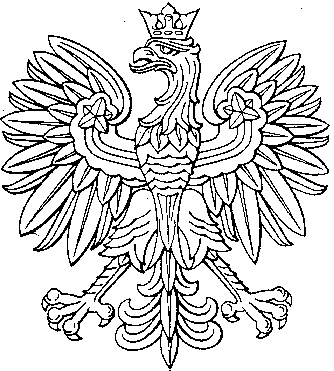 